Zdravím vás šesťáci. Připravila jsem si pro vás domácí úkol, který vypracujete s budete mít připravený na online výuce. Prosím vás pěkně, neposílejte mi na mail nic, protože si řešení vyberu jen od některých žáků. Úloha č. 1)Převeď následující jednotky:15,4 ml = (dl)0,08 hl = (dm3)      (m3) = 2000000 ml      (cl) = 140,2 mm30,5 l = (cm3)Úloha č. 2)Akvárium má rozměry dna 35 cm x 90 cm a má být naplněno do výše 4 dm. K nalévání vody použij čtyř litrovou nádobu. Kolikrát ji použiješ, bude-li vždy plná?Úloha č. 3)Na obrázku je deset odměrných válců se stupnicí v mililitrech. Urči u každého válce: a) Maximální rozsah odměrného válce, b) Kolik mililitrů odpovídá jednomu dílku stupnice, c) Objem kapaliny v odměrném válci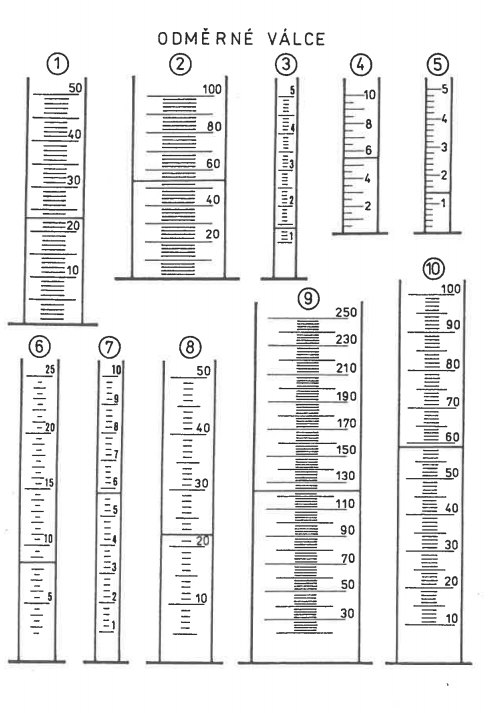 Hladina kapaliny je vyznačena čárou skrz celý průřez odměrného válce.Úloha č. 4)Navrhni postup, kterým zjistíš objem kapky vody. Urči potřebné pomůcky.